3. Tejút tavaszi buddhista gyerektáborBajna, 2018. március 29-31.Szállás: kőház, melegvizes fürdőszobákkal a házon belül, hidegre forduló idő esetén fűtési lehetőséggel.Kiket várunk: 8-14 éves gyerekeket, fiatalokat 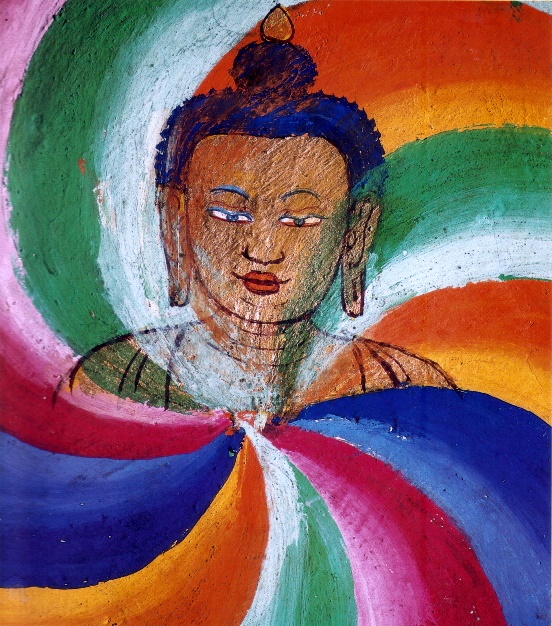 Étkezés: vegetáriánus, teljes ellátásProgramok:meditációjógajátékokkirándulásismerkedés gyógynövényekkeltantörténetekkontemplatív kézművesfoglalkozásoks más alkotó gyakorlatok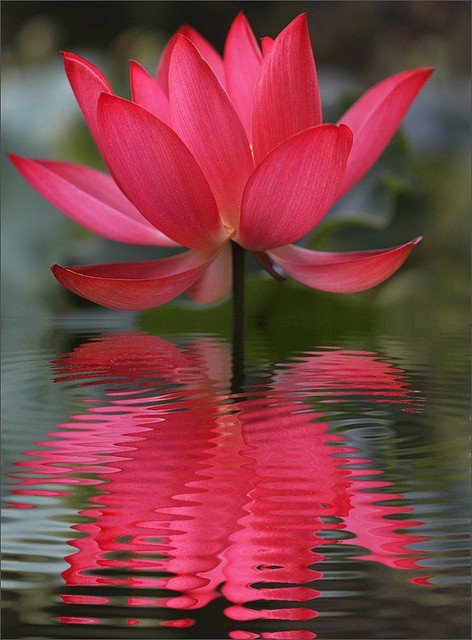 Utazás: egyénileg (szükség esetén összeszervezzük más szülőkkel)Érkezés a helyszínre: csütörtök délelőtt Távozás: szombat délutánRészvételi díj: 14.000 Ft, ami tartalmazza a napi ötszöri étkeztetést és minden egyéb költséget (kivéve az utazást). A részvételi díj befizethető személyesen vagy banki átutalással A Tan Kapuja Buddhista Egyház számlaszámára: Kereskedelmi és Hitelbank 10403181-31811301-00000000. Az átutalás közlésrovatába írják be: TejútSzívesen fogadunk tárgyi, anyagi felajánlást a tábor megrendezéséhez!Érdeklődés, jelentkezés, kapcsolat: Csörgő Zoltán 06-30-991-2766, csorgo.zoltan@tkbf.hu A dhamma fénye áradjon szét a világban!